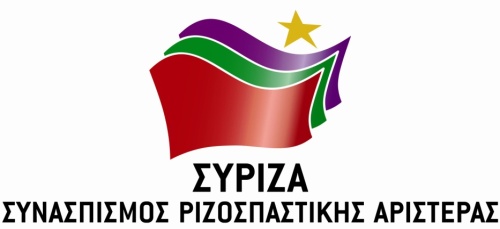 Προς το Προεδρείο της Βουλής των ΕλλήνωνΑΝΑΦΟΡΑΓια τo Υπουργείo ΑνάπτυξηςΘέμα: «Αίτημα για παράταση αποστολής στοιχείων που αφορούν παραβάσεις για ανατιμήσεις υγειονομικού υλικού στην Επιτροπή Ανταγωνισμού»Ο βουλευτής Νίκος Συρμαλένιος καταθέτει αναφορά την Ανακοίνωση-Επιστολή του Συνδέσμου Επαγγελματιών και Βιοτεχνών Μήλου, σχετικά με τις κινήσεις της Επιτροπής Ανταγωνισμού ως προς   τη διαπίστωση τυχόν παραβάσεων σχετικά με ανατιμήσεις σε υγειονομικό υλικό και άλλα συναφή προϊόντα. Όπως αναφέρεται στην επιστολή, το μέτρο είναι σωστό και απαραίτητο ωστόσο εν μέσω υγειονομικής κρίσης  και υπολειτουργίας των λογιστικών γραφείων αλλά και του μεγάλου φόρτου εργασίας που ήδη έχουν, υπάρχει αίτημα για  παράταση αποστολής των στοιχείων τα οποία δεν μπορούν να είναι έτοιμα προς αποστολή στις  31/3/2020.Επισυνάπτεται το σχετικό έγγραφο.Παρακαλούμε για την απάντηση και τις ενέργειές σας και να μας ενημερώσετε σχετικά.Αθήνα, 26/02/2020Ο καταθέτων ΒουλευτήςΝίκος Συρμαλένιος